به نام خدا 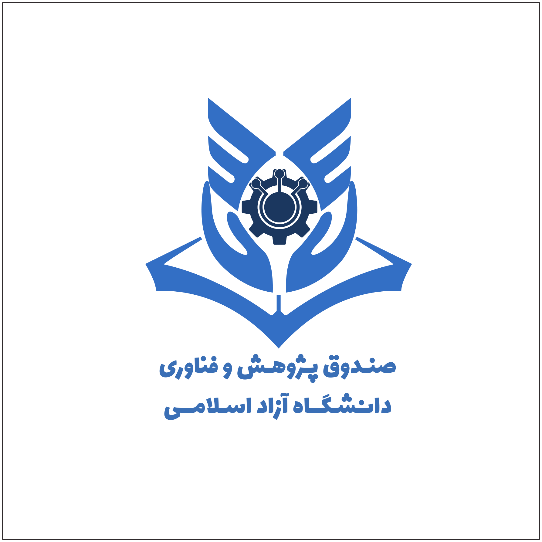 تعهدنامه ارزیابی طرح‌های  سومین فراخوان  صندوق پژوهش و فناوری دانشگاه آزاد اسلامی (دی1400)الف- شرایط عمومی:مطالعه کامل شیوه‌نامه فراخوان که از سایت صندوق پژوهش و فناوری دانشگاه آزاد اسلامی، قابل دانلود است. (چنانچه طرح به دلیل عدم تطبیق شرایط با شروط اعلام شده در شیوه‌نامه مطابقت نداشته باشد، مسئولیت عدم پذیرش طرح ازسوی دبیرخانه فراخوان، برعهده شرکت متقاضی است.)همچنین ارسال فایل WORD فرم درخواست اطلاعات الزامی است.ب- فرآیند ارزیابیشرکت/عضو هیئت علمی متقاضی حداکثر 20روز از تاریخ شروع فراخوان (07/10/1400) فرصت دارد تا فرم دریافتی از سایت صندوق پژوهش و فناوری دانشگاه آزاد اسلامی به آدرسAzadfund.ir  را تکمیل نموده و به همراه مدارک درخواستی در ابتدای فرم به ایمیل صندوق به آدرس Azadfund.ir@gmail.com ارسال نماید. پس از وصول درخواست رسمی شرکت/عضو هیئت علمی به صندوق پژوهش و فناوری دانشگاه آزاد اسلامی و یا معرفی آن از سوی مراکز تحقیقاتی، سراهای نوآوری و مراکز رشد، در صورت احراز شرایط اعلام شده در بند الف، تیم ارزیابی و نظارت صندوق با شرکت/عضو هیئت علمی ارتباط خواهد گرفت. درصورت مساعدبودن شرایط جهت بازدید، پس از انجام بازدید از محل فعالیت شرکت متقاضی و مصاحبه با تیم‌کاری، نتایج ارزیابی به کمیته داوران واگذار تا در کمیته داوری، طرح‌های نهایی مورد داوری قرار گیرد.پس از برگزاری کمیته داوری دبیرخانه اجرایی فراخوان و تصمیمگیری در خصوص طرح‌های برتر، نتیجه فراخوان از طریق پایگاه‌های اطلاع‌رسانی مربوطه و همچنین بصورت مستقیم به طرح‌های برتر اعلام خواهد شد.لازم به ذکر است در هیچ یک از مراحل فرایندهای ارزیابی تا اعلام نهایی نتیجه ارزیابی از طریق مصوبه کمیته اعتباری صندوق پژوهش و فناوری غیردولتی دانشگاه آزاد اسلامی، این صندوق تعهدی در خصوص انواع مشارکت به شرکت/عضو هیئت علمی متقاضی نخواهد داشت.